МИНИСТЕРСТВО НАРОДНОГО ОБРАЗОВАНИЯ БССРБЕЛОРУССКИЙ ОРДЕНА ТРУДОВОГО КРАСНОГО ЗНАМЕНИ ГОСУДАРСТВЕННЫЙ УНИВЕРСИТЕТ ИМЕНИ В.И.ЛЕНИНАКафедра физического воспитанияМЕТОДИЧЕСКИЕ РЕКОМЕНДАЦИИ ПО СОВЕРШЕНСТВОВАНИЮ УЧЕБНОГО ПРОЦЕССА ПО ФИЗИЧЕСКОМУ ВОСПИТАНИЮ В ВУЗЕМинск 1991Составители: С.В. Макаревич, заведующий кафедрой физвоспитания; В.М. Рейзин, кандидат педагогических наук, доцентУтверждено на заседании кафедры 28 декабря 1990 г. протокол № 7Ответственный за выпуск С.В.МакаревичПодписано к печати  15.01.91.	Формат 60x84/16. БумагаПечать офсетная. Усл.печ.л. .2,5. Уч.изд.л. .2,4.  Тираж 200  экз. Заказ № 32. Бесплатно.Отпечатано на ротапринте БГУ имени В.И.Ленина 220080, Минск, Бобруйская, 7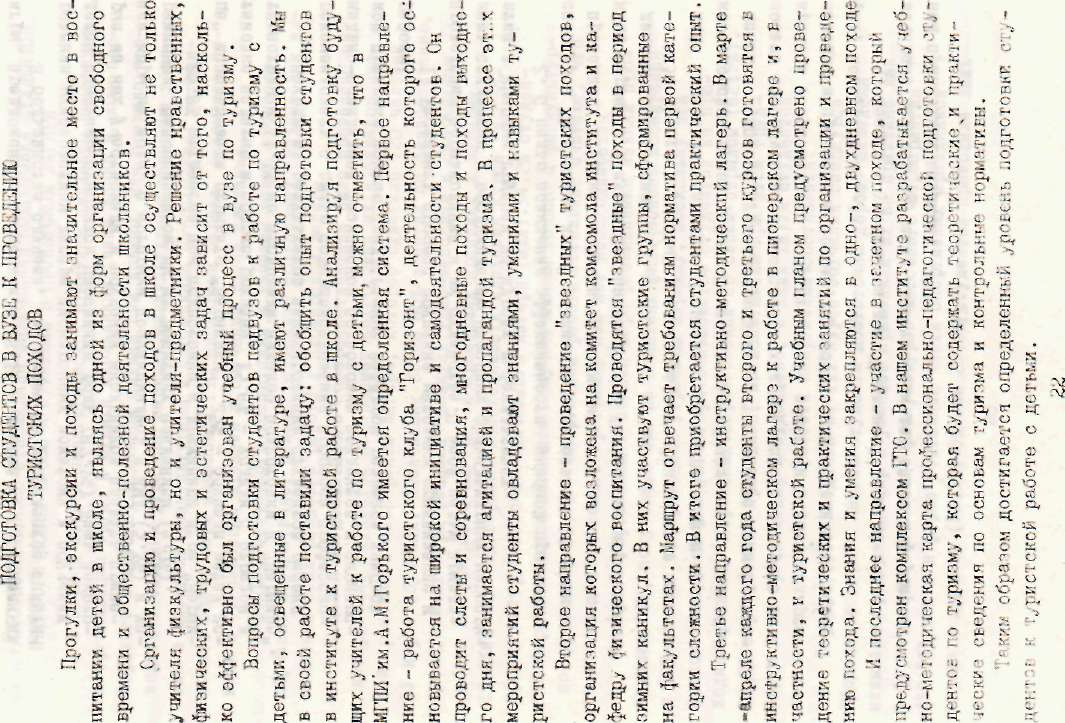 СОДЕРЖАНИЕСтр.МАКАРЕВИЧ СВ., РЕЙЗИН В.М., КУЗЬМЕНКОВ Н.Ф. О дальнейшем совершенствовании учебного процесса по физическому воспитанию студентов (БГУ)	……………………………………        3РЁЙЗИН В.М., КОНДРАТОВА Р.В., КОШЛОВА Л.А., ХОРЕВИЧ А.В., ЦАДКО М.Н., ШПИРОВ В.Я.  К оценке функционального состояния студентов (БГУ)  ………………………………..	        5РЁЙЗИН В.М., ИСАЙЧНВА Л.В., БУКАТАЯ Е.М., САПУН В.Ф. Домашние задания в оптимизации физического воспитания студентов в вуза. (БГУ)	 ……………………………………………..        6РЁЙЗИН В.М., ЗАРЕЦКАЯ В.В., СИДЮК О.Д., ШЛЕНСКЙИ В.А.,  ФРОЛОВ B.C., ЖЕЛОБКОВИЧ  А..И., МИХНОВЕЦ  A.M., КАШИЦЫН В.И., ЯНОВ Г.М., КУЧИНСКИЙ М.М. Особенности изменений
физического развития студентов университета на протяжении учебного года (БГУ)	       8ХРЕНОВ B.C., APTAМОHOBA Л..К., АДАМОВИЧ И..И., БЕЗРУЧЁНКО М.Т., БАШАРКЕВИЧ A.M., ЖУКОВ В.В.,  ЖАВНЕРКО М.А.,  ЭЛЧАКЯН С.А., КРОЙГЕР Н.Н., КИСЕЛЕВ А.А., ЮШКО В.Н.,
ХАРУК В.В., ШЕПЕЛЕВИЧ В.И., ИЩЕНКО А.С. Изменение показателей физической подготовленности студентов БГУ имени В.И.Ленина (БГУ)	…………………………….    10КУЧИНСКИЙ М.М. Физическое воспитание в профессиональной подготовке студентов педагогических отделений (БГУ).... …………………………………………………………………………………     13
BAЛЫHK0 В.В.  (БГУ),  КРАПОТИН А.А.  (БГОИФК) Особенности профессионально-прикладной физической подготовки студентов	 ……………………………………     14ХОРЕВИЧ А.В. Обучение студентов-новичков технике владения велосипедом (БГУ)  …………….. 16КУДРИЦКИЙ В.Н. Методика организации самостоятельных занятий по физическому воспитанию студентов (БПИ)  ,	………………………………..    18СТЕПАНЕНКО А.А., ГЛАЗЬКО Т.А. Профессионально-прикладная физическая подготовка студентов педагогических вузов к практике в пионерском лагере (МГПИИЯ)  ………………………….	 20ГРИГОРЕВИЧ И.В. Подготовка студентов в вузе к проведению туристских походов (МГПИ) …… 2251Григоревич, И.В. Подготовка студентов в вузе к проведению туристских походов  //  Методические рекомендации по совершенствованию учебного процесса по физическому воспитанию в вузе. Минск, БГУ, 1991. – С 22.